Distretti 30 e 31: convocazione assemblea sindacale Flc Cgil 19 aprile 2023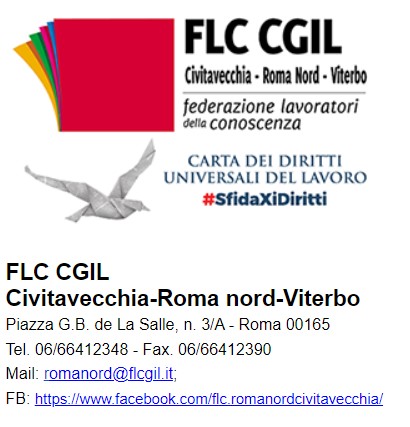 